I am proud of:A goal for the future:Activity:  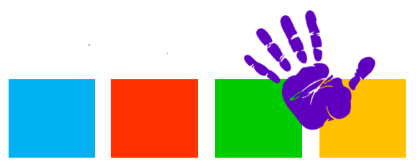 Name:                     Activity:  Name:                     Activity:  Name:                     RETHINKMUST HAVESBUMP IT UPWhat is missing?What might need to be changed?Avoid these…What extra might be added to make this more informative or creative?What is missing?What might need to be changed?Avoid these…What extra might be added to make this more informative or creative?What is missing?What might need to be changed?Avoid these…What extra might be added to make this more informative or creative?What is missing?What might need to be changed?Avoid these…What extra might be added to make this more informative or creative?